Město Benešov nad Ploučnicí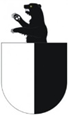 Výzvak předkládání žádostí o poskytnutí návratné finanční výpomoci k předfinancování výměn nevyhovujících kotlů na pevná paliva v domácnostech(podpořených v rámci 4. výzvy kotlíkových dotací)„Bezúročné půjčky“Článek I.Úvodní ustanovení Město Benešov nad Ploučnicí vyhlašuje výzvu k předkládání žádostí o poskytnutí návratné finanční výpomoci k předfinancování výměn nevyhovujících kotlů na pevná paliva v rodinných domech a bytových jednotkách (podpořených v rámci 4. výzvy kotlíkových dotací) – dále jen „výzva“ (https://www.kr-ustecky.cz/kotlikova-dotace/ds-99776/p1=204744). Programem pro poskytování návratných finančních výpomocí k předfinancování výměn nevyhovujících kotlů na pevná paliva v rodinných domech (podpořených v rámci 4. výzvy kotlíkových dotací) ve smyslu zákona č. 250/2000 Sb., o rozpočtových pravidlech územních rozpočtů (dále jen „rozpočtová pravidla“), se rozumí tato výzva společně se Zásadami pro poskytování programových dotací z rozpočtu města Benešov nad Ploučnicí, schválenými zastupitelstvem města Benešov nad Ploučnicí dne 11.9.2019, pod usn. č. 54/2019.Článek II.Účel poskytnutí finančních prostředků Výměna kotlů na pevná paliva s ručním přikládáním emisní třídy 1. a 2. za plynový kondenzační kotel, kotel na biomasu (ruční přikládání, automatický) či za tepelné čerpadlo. Pořizovaný zdroj tepla musí být v seznamu vedeném Státním fondem životního prostředí (dále jen „SFŽP“): https://svt.sfzp.cz/.Článek III.Důvod podpory stanoveného účelu Město Benešov nad Ploučnicí se zapojilo do výzvy č. 1/2019 vyhlášené SFŽP. V rámci ní získá město finanční prostředky na poskytnutí bezúročné návratné finanční výpomoci (zvýhodněné zápůjčky) vlastníkům rodinných domů či bytových jednotek za účelem předfinancování výměn nevyhovujících kotlů na pevná paliva v rámci 4. výzvy kotlíkových dotací. Podpora umožní domácnostem výměnu kotle předem zafinancovat, a tedy bude motivovat k výměně starého a nevyhovujícího kotle širší okruh domácností. Občané budou o kotlíkovou půjčku žádat přímo na městském úřadě. Část této půjčky následně městu splatí po obdržení kotlíkové dotace (o kterou měli možnost žádat od 16.9.2019). Zbytek půjčky, tedy rozdíl mezi dotací od kraje a skutečně vynaloženými způsobilými výdaji, budou obci splácet postupně dle splátkového kalendáře.Článek IV.Předpokládaný celkový objem finančních prostředků vyčleněných v rozpočtu na podporu stanoveného účelu Maximální objem finančních prostředků vyčleněných na stanovený účel činí 1 100 000,- Kč.Článek V.Maximální výše návratné finanční výpomoci v jednotlivých případech Město Benešov nad Ploučnicí poskytne občanům neinvestiční finanční výpomoc až do výše: 150 000,- Kč každému žadateli v případě pořízení plynového kondenzačního kotle200 000,- Kč každému žadateli v případě pořízení tepelného čerpadla či kotle na biomasu (ruční přikládání, automatický).Článek VI.Okruh způsobilých žadatelůOkruh způsobilých žadatelů vychází z okruhu oprávněných žadatelů v rámci 4. výzvy kotlíkových dotací. Rodinný dům či bytová jednotka, kde bude výměna kotle realizována, se musí nacházet na území města Benešov nad Ploučnicí.Článek VII.Lhůta pro podání žádostiŽádosti o bezúročnou půjčku lze podávat do 1.1.2021, nebo do vyčerpání celkového objemu finančních prostředků vyčleněných na podporu stanoveného účelu.Článek VIII.Kritéria pro hodnocení žádosti Žadatel musí mít schválenou kotlíkovou dotaci (podepsaná smlouva s Ústeckým krajem). Schopnost žadatele splácet bezúročnou půjčku.Článek IX.Lhůta pro rozhodnutí o žádosti O přiznání bezúročné půjčky rozhodne zastupitelstvo města Benešov nad Ploučnicí nejpozději do 30.4.2021Článek X.Podmínky pro poskytnutí návratné finanční výpomoci Žadatel musí mít vypořádány majetkové vztahy s městem Benešov nad Ploučnicí. Předpokladem je správně, včasně a úplně vyplněná žádost včetně požadovaných příloh. Žadatel je vlastníkem bankovního účtu. Bezúročná půjčka bude poskytnuta bezhotovostně na bankovní účet žadatele po předložení písemného souhlasu s inkasem z účtu žadatele ba částku rovnou dotaci poskytnuté na výměnu nevyhovujícího zdroje tepla od Ústeckého krajeČlánek XI.Okruh způsobilých výdajů Výdaje na pořízení nového tepelného zdroje uvedeného v seznamu podporovaných výrobků a technologií pro Kotlíkové dotace (117. výzva OPŽP) vedeném na webových stránkách SFŽP: https://svt.sfzp.cz/. Způsobilé výdaje jsou dále náklady vynaložené na stavební práce, dodávky a služby bezprostředně související s pořízením nového tepelného zdroje. Všechny způsobilé výdaje musí být doloženy řádnými účetními doklady a všechny platby musí proběhnout bezhotovostním platebním stykem a být doloženy bankovními výpisy.XII.Závěrečná ustanovení Bezúročnou půjčku lze předčasně a bez sankce kdykoliv splatit, maximální výše měsíční splátky, kterou může město požadovat je 2 000,- Kč. Maximální doba splácení bezúročné půjčky je 10 let. Bezúročná půjčka se neposkytne žadateli, jenž neúplně vyplnil údaje v žádosti nebo jenž poskytl v žádosti nepravdivé údaje a k nápravě nedošlo ani po zaslání výzvy k nápravě. Tento program byl schválen usnesením zastupitelstva města Benešov nad Ploučnicí č. 21/2020 ze dne 12.2.2020.PřílohyPříloha č. 1: Žádost o bezúročnou půjčku………………………………….				  ….……………………………….       Pavel Urx							         Petr Jansa                starosta města						   místostarosta města	